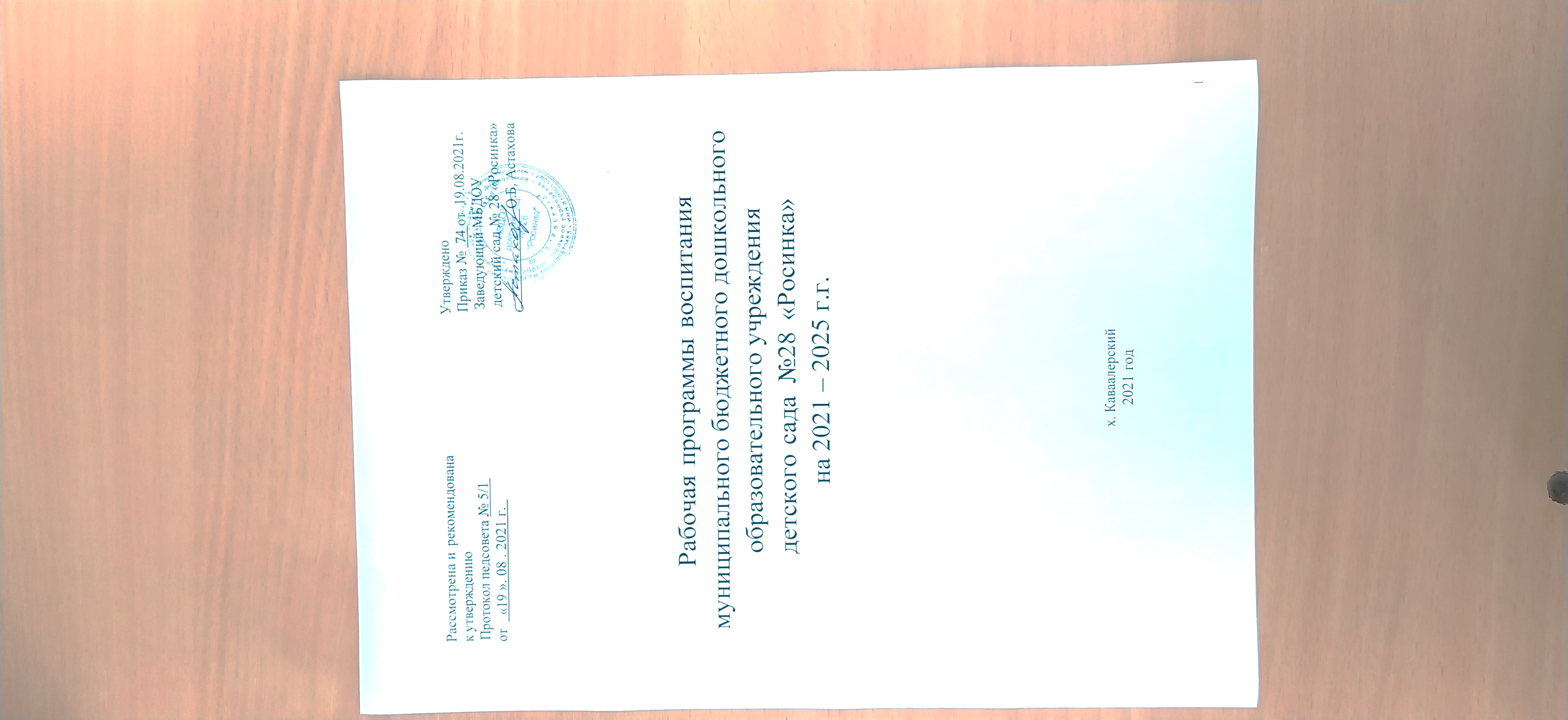 СодержаниеІ.	Целевой раздел.1.1.Пояснительная записка.Рабочая программа воспитания муниципального бюджетного дошкольного образовательного учреждения детского сада № 28 «Росинка» (далее по тексту МБДОУ детский сад № 28 «Росинка», (далее - Рабочая программа воспитания) определяет содержание и организацию воспитательной работы муниципального бюджетного дошкольного образовательного учреждения МБДОУ и является обязательной частью основной образовательной программы.Рабочая программа воспитания МБДОУ разработана в соответствии с: 1.Федеральный	закон	от	29.12.2012г.	№	273-ФЗ	(ред.	от	31.07.2020) «Об образовании в Российской Федерации» (с изм. и доп., вступ. в силу с 01.09.2020).Приказ Министерства образования и науки Российской Федерации от 17.10.2013 г. № 1155 «Об утверждении федерального государственного образовательного стандарта дошкольного образования».Указом Президента Российской Федерации от 7 мая 2018 года № 204 «О национальных целях и стратегических задачах развития Российской Федерации на период до 2024 года» (далее — Указ Президента РФ).Концепция развития дополнительного образования детей в Российской Федерации, утверждена распоряжением Правительства Российской Федерации от 04.09.2014 г. № 1726-p.СанПин 1,2,3685-21 утвержденные постановлением Главного государственного санитарного врача РФ от 28.01.2021 № 2 «Об учреждении санитарных правил и норм СанПин 1,2.3685-21 «Гигиенические нормативы и требования к обеспечению безопасности и (или) безвредности для человека факторов среди обитания».CП 2.4.3648-20 «Санитарно-эпидемиологические требования к организациям воспитания и обучения, отдыха и оздоровления детей и молодежи» утвержденные постановлением Главного государственного санитарного врача РФ от 28.09.2020 № 28;Стратегия развития воспитания в Российской Федерации на период до 2025 года (утверждена распоряжением Правительства РФ от 29.05.2015 № 996-p).Государственная программа РФ «Развитие образования» (2018 - 2025 годы). Утверждена постановлением Правительства Российской Федерации от 26 декабря 2017 г. № 1642.Национальный проект «Образование» (утвержден президиумом Совета при Президенте Российской Федерации по стратегическому развитию и национальным проектам (протокол от 24 декабря 2018 г. N 16). 10.Федеральным законом от 31 июля 2020 года № 304-ФЗ «О внесении изменений в Федеральный закон «Об образовании в Российской Федерации» по вопросам воспитания обучающихся».     Рабочая программа воспитания учитывает «Примерную программу воспитания», которая была разработана сотрудниками Института стратегии развития образования PAO в рамках государственного задания и одобрена решением Федерального учебно-методического объединения по общему образованию (протокол № 2/21 от 1 июля 2021 года). Содержание образовательного процесса выстроено в соответствии с программой дошкольного образования «От рождения до школы» под редакцией Н.Е. Вераксы, Т.С. Комаровой, М.А. Васильевой.Рабочая программа воспитания является обязательной частью основной образовательной программы, реализуемой в МБДОУ и призвана помочь всем участникам образовательных отношений реализовать воспитательный потенциал совместной деятельности.Рабочая программа воспитания — это не перечень обязательных для МБДОУ мероприятий, а описание системы форм и методов работы с воспитанниками.Рабочая программа воспитания МБДОУ включает в себя три основных раздела:Целевой раздел, который включает в себя:-пояснительную записку;-цели и задачи рабочей программы воспитания;-принципы и подходы рабочей программы воспитания;-планируемые результаты в целевом разделе программы воспитания на основе целевых ориентиров ФГОС и содержания образовательных областей.- целевые ориентиры воспитательной работы для детей младенческого и раннего возраста (до 3 лет).- целевые ориентиры воспитательной работы для детей дошкольного возраста (до 8 лет).Содержательный раздел, который включает в себя:-содержание воспитательной работы по направлениям воспитания;-описание	вариативных	форм,	способов,	методов	и	средств реализации программы воспитания с учетом возрастных особенностей воспитанников;- особенности воспитательного процесса в МБДОУ.-особенности	взаимодействия	педагогического	коллектива	с семьями  воспитанников.Организационный раздел, который включает в себя:-психолого-педагогические условия, обеспечивающие воспитание ребенка в сфере его личностного развития;-материально-техническое обеспечение рабочей программы воспитания;- самоанализ воспитательной работы.-планирование воспитательной работы в МБДОУ.Обязательным приложением к рабочей программе воспитания МБДОУ является ежегодный календарный план воспитательной работы, который включает в себя значимые мероприятия воспитательного характера для детей от 2 до 8 лет по образовательным областям (социально-коммуникативное развитие, познавательное развитие, речевое развитие, физическое развитие, художественно-эстетическое развитие) и направлениям работы МБДОУ.Под воспитанием понимается «деятельность, направленная на развитие личности, создание условий для самоопределения и социализации обучающихся на основе социокультурных, духовно-нравственных ценностей и принятых в российском обществе правил и норм поведения в интересах человека, семьи, общества и государства, формирование у обучающихся чувства патриотизма, гражданственности, уважения к памяти защитников Отечества и подвигам Героев Отечества, закону и правопорядку, человеку труда и старшему поколению, взаимного уважения, бережного отношения к культурному наследию и традициям многонационального народа Российской Федерации, природе и окружающей среде».В центре рабочей программы воспитания находится личностное развитие воспитанников МБДОУ и их приобщение к российским традиционным духовным ценностям, правилам и нормам поведения в российском обществе. Рабочая программа воспитания призвана обеспечить взаимодействие воспитания в МБДОУ и воспитания в семьях детей от 2 лет до 8 лет.К рабочей программе воспитания (далее по тексту Программа) прилагается календарный план воспитательной работы.1.2. Цели и задачи.Целью разработки и реализации программы воспитания является – личностное развитие дошкольников и создание условий для их позитивной социализации на основе базовых ценностей российского общества через:1) формирование ценностного отношения к окружающему миру, другим людям, себе;2) овладение первичными представлениями о базовых ценностях, а также выработанных обществом нормах и правилах поведения;3) приобретение первичного опыта деятельности и поведения в соответствии с базовыми национальными ценностями, нормами и правилами, принятыми в обществе. Эта цель является и всегда являлась главной целью примерной программы «От рождения до школы», разработанной на основе ФГОС ДО — создание благоприятных условий для полноценного проживания ребенком дошкольного детства, формирование основ базовой культуры личности, всестороннее развитие психических и физических качеств в соответствии с возрастными и индивидуальными особенностями, подготовка к жизни в современном обществе, формирование предпосылок к учебной деятельности, обеспечение безопасности жизнедеятельности дошкольника. Особое внимание уделяется развитию личности ребенка, сохранению и укреплению здоровья детей, а также воспитанию у дошкольников таких качеств, как патриотизм, активная жизненная позиция, творческий подход в решении различных жизненных ситуаций, уважение к традиционным ценностям. Эти цели реализуются в процессе разнообразных видов детской деятельности: игровой, коммуникативной, трудовой, познавательно-исследовательской, продуктивной (изобразительная, конструктивная и др.), музыкальной, чтения.   Данная цель ориентирует педагогических работников МБДОУ не на обеспечение соответствия личности воспитанника единому уровню воспитанности, а на обеспечение позитивной динамики развития его личности. В связи с этим важно сочетание усилий педагога по развитию личности воспитанников и усилий самого ребенка по своему саморазвитию. Их сотрудничество, партнерские отношения являются важным фактором успеха в достижении цели.Конкретизация общей цели воспитания, применительно к возрастным особенностям воспитанников, позволяет выделить в ней следующие задачи, выполнение которых необходимо реализовывать на разных этапах дошкольного образования детей от 2 до 8 лет:Поддержка	традиций	дошкольного	учреждения	в	проведении	социально значимых образовательных и досуговых мероприятий.Развитие способностей и творческого потенциала каждого ребенка, социальных, нравственных, физических, интеллектуальных, эстетических качеств.Создание благоприятных условий для гармоничного развития каждого ребенка в соответствии с его возрастными, гендерными, индивидуальными особенностями иGКЛОННОGТЯМИФормирование общей культуры личности ребенка, в том числе ценностей здорового и устойчивого образа жизни, инициативности, самостоятельности и ответственности, активной жизненной позиции.Организация содержательного взаимодействия ребенка с другими детьми, взрослыми и окружающим миром на основе гуманистических ценностей и идеалов, прав свободного человека.6.Воспитание у ребенка чувства собственного достоинства, патриотических чувств, любви к Родине, гордости за её достижения на основе духовно-нравственных и социокультурных ценностей и принятых в обществе правил, и норм поведения в интересах человека, семьи, общества.Использование воспитательного pecypca развивающей предметно- пространственной среды МБДОУ.Объединение воспитательных ресурсов семьи и МБДОУ на основе традиционных духовно-нравственных ценностей семьи и общества.Установление партнерских взаимоотношений МБДОУ с семьей, оказание ей психолого-педагогической поддержки, повышение компетентности родителей (законных представителей) воспитанников в вопросах воспитания, развития и образования детей.      Главной задачей является создание организационно-педагогических условийв части воспитания, личностного развития и социализации детей дошкольного на основебазовых национальных ценностей (ценности семьи, гражданские ценности, нравственныеценности, ценности труда, ценности культуры, ценности истории, экологическиеценности)Задачи воспитания формируются для каждого возрастного периода на основе планируемых результатов достижения цели воспитания и реализуются в единстве с развивающими задачами, определенными действующими нормативными правовыми документами в сфере дошкольного образования. Задачи воспитания соответствуют основным векторам воспитательной работы.1.3. Принципы и подходы к формированию Программы.     Программа воспитания построена на основе духовно-нравственных и социокультурных ценностей и принятых в обществе правил и норм поведения в интересах человека, семьи, общества и опирается на следующие принципы:- принцип гуманизма. Приоритет жизни и здоровья человека, прав и свобод личности, свободного развития личности; воспитание взаимоуважения, трудолюбия, гражданственности, патриотизма, ответственности, правовой культуры, бережного отношения к природе и окружающей среде, рационального природопользования; - принцип ценностного единства и совместности. Единство ценностей и смыслов воспитания, разделяемых всеми участниками образовательных отношений, содействие, сотворчество и сопереживание, взаимопонимание и взаимное уважение; - принцип общего культурного образования. Воспитание основывается на культуре и традициях России, включая культурные особенности региона; - принцип следования нравственному примеру. Пример как метод воспитания позволяет расширить нравственный опыт ребенка, побудить его к открытому внутреннему диалогу, пробудить в нем нравственную рефлексию, обеспечить возможность выбора при построении собственной системы ценностных отношений, продемонстрировать ребенку реальную возможность следования идеалу в жизни; - принципы безопасной жизнедеятельности. Защищенность важных интересов личности от внутренних и внешних угроз, воспитание через призму безопасности и безопасного поведения; - принцип совместной деятельности ребенка и взрослого. Значимость совместной деятельности взрослого и ребенка на основе приобщения к культурным ценностям и их освоения; - принцип инклюзивности. Организация образовательного процесса, при котором все дети, независимо от их физических, психических, интеллектуальных, культурно-этнических, языковых и иных особенностей, включены в общую систему образования. Формирование Программы основано на следующих подходах:- самоценность детства – рассматривается как период жизни человека значимый сам по себе, без всяких условий;- субъектно-деятельностный подход заключается в признании ребенка активным субъектом многообразных форм произвольной активности;- личностно-ориентированный подход: содействие и сотрудничество детей и взрослых, признание ребенка полноценным участником (субъектом) образовательных отношений   разностороннее, свободное и творческое развитие каждого ребенка, реализация их природного потенциала, обеспечение комфортных, бесконфликтных и безопасных условий развития воспитанников;- системно-деятельностный подход: построение образовательной деятельности на основе  индивидуальных особенностей каждого ребенка, при котором сам ребенок становится  активным в выборе содержания своего образования, становится субъектом образования.
- принцип учёта региональной специфики и варьирование образовательного процесса в зависимости от региональных особенностей.- сетевое взаимодействие с организациями социализации, образования, охраны здоровья и другими партнерами, которые могут внести вклад в развитие и образование детей, а также использование ресурсов местного сообщества и вариативных программ дополнительного образования детей для обогащения детского развития. Программа предполагает, что учреждение устанавливает партнерские отношения не только с семьями детей, но и с другими организациями и лицами, которые могут способствовать обогащению социального и культурного опыта детей, приобщению детей к национальным традициям, к природе и истории родного края; содействовать проведению совместных проектов, экскурсий, праздников, посещению концертов, а также удовлетворению особых потребностей детей.- сотрудничество Организации с семьей. Важнейшим принципом образовательной программы являются - сотрудничество с семьей, открытость в отношении семьи, уважение семейных ценностей и традиций, их учет в образовательной работе. Сотрудники МБДОУ должны знать об условиях жизни ребенка в семье, понимать проблемы, уважать ценности и традиции семей воспитанников. Программа предполагает разнообразные формы сотрудничества с семьей, как в содержательном, так и в организационном планах.1.4.Планируемые результаты в целевом разделе программы воспитания на основе целевых ориентиров ФГОС и содержания  образовательных областей.     Планируемые результаты воспитания носят отсроченный характер, но деятельность воспитателя нацелена на перспективу развития и становления личности ребенка. Поэтому результаты достижения цели воспитания даны в виде целевых ориентиров, представленных в виде обобщенных портретов ребенка к концу раннего и дошкольного возрастов. Основы личности закладываются в дошкольном детстве, и, если какие-либо линии развития не получат своего становления в детстве, это может отрицательно сказаться на гармоничном развитии человека в будущем.      На уровне ДО не осуществляется оценка результатов воспитательной работы в соответствии с ФГОС ДО, так как «целевые ориентиры основной образовательной программы дошкольного образования не подлежат непосредственной оценке, в том числе в виде педагогической диагностики (мониторинга), и не являются основанием для их формального сравнения с реальными достижениями детей».1.4.1. Целевые ориентиры воспитательной работы для детей младенческого и раннего возраста (до 3 лет)Портрет ребенка младенческого и раннего возраста (к 3-м годам)1.4.2. Целевые ориентиры воспитательной работы для детей дошкольного возраста (до 8 лет)Портрет ребенка дошкольного возраста (к 8-ми годам)II.Содержательныи раздел.2.1. Содержание воспитательной работы по направлениям воспитания. Содержание Программы воспитания реализуется в ходе освоения детьми дошкольного возраста всех образовательных областей, обозначенных во ФГОС ДО, одной из задач которого является объединение воспитания и обучения в целостный образовательный процесс на основе духовно-нравственных и социокультурных ценностей, принятых в обществе правил и норм поведения в интересах человека, семьи, общества:- социально-коммуникативное развитие;- познавательное развитие;- речевое развитие;- художественно-эстетическое развитие;- физическое развитие.Образовательную деятельность в МБДОУ педагоги выстраивают на основе интеграции образовательных областей, которые предусматривает ФГОС. Такого же подхода педагоги придерживаются в ходе воспитательной работы с детьми.2.2. Описание вариативных форм, способов, методов и средств реализации     Программы с учётом возрастных особенностей детейМетоды воспитания – это способы педагогического воздействия на сознание воспитуемых, направленные на достижение цели воспитания.Наиболее эффективные методы воспитания в сфере развития личности ребенка, это методы, которые обеспечивают создание у детей практического опыта общественного поведения. К ним можно отнести:Метод приучения ребенка к положительным формам общественного поведения, воспитания нравственных привычек. Основной смысл его заключается в том, что детей систематически в самых разных ситуациях побуждают поступать в соответствии с нормами и правилами, принятыми в обществе. Например, здороваться   и прощаться, благодарить за услугу, вежливо отвечать на вопросы, бережно относиться к вещам и т. п. Детей приучают к помощи и взаимопомощи, к проявлению заботы о младших, о старших, к правдивости, скромности. Приучение осуществляется с помощью упражнения, при этом побуждение к поступку, действию          связывается с влиянием на чувства ребенка, на его сознание.Упражнение предполагает включение детей в разнообразную практическую деятельность, в общение со сверстниками и взрослыми в естественных жизненных ситуациях и в специально создаваемых, стимулирующих дошкольников к таким  поступкам.Метод приучения дает наибольший эффект если он сочетается с примером взрослого или других детей. Чтобы ребенок начал действовать по примеру старшего или сверстника, необходимо желание быть похожим на того, кто затронул его чувства, направил деятельность. Желание быть похожим реализуется через деятельность подражания. Когда пример получил отражение в деятельности ребенка, можно говорить о его активном влиянии на личность.Следует подчеркнуть значение целенаправленного наблюдения, организуемого педагогом. Наблюдение формирует отношение к наблюдаемому и положительно влияет на поведение детей.Метод показ действия. С его помощью формируется такое важное качество, как самостоятельность. В условиях жизни ребенка в ДОУ самостоятельность приобретает ярко выраженный нравственный, общественный аспект.Метод организации деятельности, которая и в дошкольном возрасте, особенно старшем, носит общественно полезный характер. В первую очередь это совместный, коллективный труд детей.Педагог определяет цель работы и обдумывает ее организацию в целом, а также подбор и расстановку участников в небольших объединениях. В старшей и подготовительной группах воспитатель, организуя разнообразную трудовую деятельность, формирует навыки самоорганизации: рекомендует ребятам самим обдумать, что и для чего надо делать, как спланировать и разделить работу и т. п. Педагог помогает своим воспитанникам правильно оценивать и общие результаты, и трудовые усилия каждого. Показателями нравственного развития детей этого возраста наряду с самоорганизацией являются доброжелательность, готовность к взаимопомощи, взаимовыручке, трудолюбие.В младшем дошкольном возрасте основная задача трудового воспитания — формирование самостоятельности, ибо она — необходимая предпосылка для появления у малыша желания выполнять трудовые поручения.Труд и игра являются и средствами, и методами воспитания.игра – действенный метод воспитания в сфере личностного развития. Ценность ее как средства и действенного метода воспитания в том, что эта деятельность дает ребенку возможность наиболее свободно и самостоятельно устанавливать связи и отношения с другими детьми, выбирать цели, подбирать материалы и находить средства осуществления замысла. В игре особенно отчетливо проявляются достижения и недостатки личностного развития, уровень овладения детьми нормами и правилами поведения.Сюжетная игра имеет два плана детских отношений: один — это отношения сверстников по игре, или так называемые реальные отношения; второй — взаимоотношения играющих, регулируемые определенным сюжетом. Педагогически ценный сюжет, отражающий положительные стороны быта, общественно- политические явления, благотворно влияет на поведение детей в игре и даже отчасти вне игры. Игра активизирует чувства и отношения ребенка, его представления об окружающем. Для овладения детьми опытом общественного поведения необходимо развивать содержательные игры и активизировать общую работу по воспитанию у детей нравственных чувств и привычек поведения. Тогда можно ожидать, что при сговоре детей по поводу игры и в процессе самой игры будет достигнуто единство между поведением ребенка в соответствии с взятой на себя ролью и реальным поведением.Перечисленные	методы	применяются	педагогом	в	любом	виде	детской деятельности.Следующие	методы	направлены	на	формирование	у	дошкольников нравственных представлений, суждений, оценок:беседы воспитателя на этические темы;чтение художественной литературы и рассказывание;рассматривание и обсуждение картин, иллюстраций, видеофильмов.Эти средства и методы целесообразно применять, при организации занятий со всей группой.На занятиях должно предусматриваться осуществление задач по воспитанию в сфере личностного развития, но особенно важно тщательно продумать содержание и ход занятий, на которых обобщаются знания и формируются представления детей о нашей Родине, ее многонациональном составе и другие общественные представления.Вне занятий, также должны использоваться методы, направленные на формирование у детей нравственных представлений, суждений и оценок.Можно использовать также другие методы: вопросы к детям, побуждающие к ответу, картинки, на которых изображены различные ситуации, настольные игры и т. п. Такие методы используются главным образом для формирования у детей правильных оценок поведения и отношений и превращения моральных представлений в мотивы поведения. Этому содействует сочетание занятий словесного, словесно-наглядного характера с практической деятельностью детей.В связи с усвоением во время бесед, чтения книг первых понятий о моральных качествах (например, правдивость, справедливость, скромность, взаимопомощь, трудолюбие) рекомендуется подобрать игры, упражнения, трудовые задания, занятия, в которых дети имели бы возможность обогатить свой практический опыт, углубить знания и моральные чувства.Используя эти методы, воспитатель может не только знакомить детей с моральными качествами и отношениями, которыми обладали герои художественных произведений, участники каких-то событий, о которых шла речь в беседе педагога, но и включать детей в обсуждение и анализ того практического опыта, участниками которого они были сами. Темы подобных бесед, должны подбираться с учетом возраста детей. В беседах с детьми среднего и старшего возраста воспитатель стремится к тому, чтобы обобщенные высказывания детей сочетались с описанием, анализом практических ситуаций. Детям младших возрастов легче вспомнить реальные ситуации и свое поведение не во время бесед, а, например, при просмотре спектаклей кукольного, настольного театров, при проведении специально подобранных игр-занятий.Метод убеждения. Его используют через доброе, умное слово воспитателя, и с помощью художественных произведений, и через умело организованную деятельность.Метод положительного примера. Этот метод используется в педагогическом процессе для организации детской деятельности в повседневной жизни. Важно, чтобы положительный пример становился для ребенка образцом для подражания.Методы поощрения. Чаще всего используются при повседневном общении взрослого с детьми. Они могут иметь положительное воздействие. В поощрениях и наказаниях чаще всего фиксируется результат воспитания в сфере личностного развития. Хорошее поведение, хорошие поступки заслуживают положительной оценки взрослого, а иногда и особого одобрения с привлечением внимания группы детей. Поощрение должно применяться непременно с учетом того, какое значение имеет данный поступок не только для самого ребенка, но и для близких ему людей. Степень поощрения, его частота должны соотноситься со стремлением и старанием ребенка поступать хорошо. Важно замечать и малые достижения детей, особенно если ребенок приложил усилия, чтобы стать лучше. Не следует захваливать одних и тех же детей. В старших группах вопрос о достижениях детей, о том, достойны ли они одобрения, похвалы, целесообразно обсудить во время общей беседы. Прежде чем поощрять ребенка, нужно подумать, в какой мере он заслуживает похвалы. При этом принять во внимание его возраст, степень личных усилий, общественное значение его хорошего поведения, конкретного поступка.В воспитании детей в сфере их личностного развития используются следующие вариативные формы взаимодействия:Необходимо учитывать, что по мере взросления детей, в силу их возрастной специфики и особенностей развития, выбор форм взаимодействия взрослого и ребенка меняется, совершенствуется от простого, примитивного действия с игровым материалом,  до сложного, насыщенного процесса воспитания.На каждой ступени дошкольного детства для достижения поставленных задач воспитания в сфере личностного развития детей, необходимо выбирать ту форму взаимодействия, которая будет наиболее понятной ребенку, интересной для него и действенной для его развития. Это обусловлено тем, что воспитание детей 3-4 года жизни решаются по существу аналогичные задачи, нет резких различий в выборе методов и форм взаимодействия. Тоже следует сказать и в отношении воспитания детей 6-7 лет, хотя на каждой последующей ступени дошкольного возраста происходит процесс совершенствования тех нравственных качеств, чувств, отношений и представлений, начала которых закладывается ранее. Особая специфичность задач воспитания в сфере личностного развития детей отмечается для воспитанников от 4-5 лет. Здесь достаточно высокий уровень самостоятельности, развития самосознания, возникающая способность к саморегуляции поведения, к систематическому участию трудовой деятельности отличают их от детей 3-4 лет.Решение задач воспитания детей в сфере личностного развития должно осуществляться комплексно. Но, поскольку, каждая детская деятельность создает свои специфические условия для реализации той или иной задачи, возникает необходимость в выделении наиболее значимых из них в той деятельности, в которой удается достичь наилучших результатов.В игровой деятельности наилучшим образом происходит формирование навыков взаимоотношений, нравственных чувств; в трудовой деятельности – трудолюбия, уважения к труду взрослых, а также таких качеств как организованность, ответственность, чувство долга, умение обслуживать себя и выполнять элементарные трудовые поручения (в помещении и на улице); в коммуникативной деятельности – навыков общения и взаимодействия со взрослыми и сверстниками; в познавательно-исследовательской деятельности – понимание причинно-следственных связей в окружающем мире, выполнение правил поведения в природе и правил обращения с объектами живой и неживой природы; в восприятии художественной литературы и фольклора – понимание целей и мотивов поступков героев художественных произведений, желание подражать положительным примерам, стремление совершенствовать себя; в конструировании, изобразительной, музыкальной и двигательной деятельность – закрепление пройденного материала, выражение отношения воспитуемого к изученному (отклик).Слова и словесные методы играют важную роль в воспитания дошкольников в сфере их личностного развития, но воспитание во всех видах детской деятельности обеспечит наиболее гармоничное развитие нравственной личности, у которой полноценно развита сфера чувств, привычки нравственного поведения, сформированы правильные представления о моральных качествах и явлениях общественной жизни, развита способность к оценке и взаимооценке.Формы и методы работы с детьми в рамках воспитательной работы соответствуют   возрастным    и индивидуальным   особенностям    дошкольников, не ускоряя и не замедляя искусственно их развитие.Практическая реализация целей и задач Примерной программы воспитания МБДОУ детского сада № 28 «Росинка», построенной на развитии основных  направлений воспитания духовно-нравственных ценностей на уровне дошкольного образования, осуществляется  в рамках нескольких взаимосвязанных модулей, конкретная форма проведения которых, определяется календарным планом воспитательной работы МБДОУ детский сад № 28 «Росинка».(Приложение № 1).Средства реализации программы воспитания:        - печатные (учебники и учебные пособия, книги для чтения, хрестоматии, рабочие тетради, раздаточный материал и т.д.);        - электронные образовательные ресурсы (часто называемые образовательные мультимедии и ИКТ, сетевые образовательные ресурсы, мультимедийные универсальные энциклопедии и т.п.);        - аудиовизуальные (слайды, слайд-фильмы, видеофильмы образовательные, учебные кинофильмы, учебные фильмы на цифровых носителях;        - наглядные плоскостные (плакаты, карты настенные, иллюстрации настенные, магнитные доски);        - демонстрационные (гербарии, муляжи, макеты, стенды, модели в разрезе, модели демонстрационные);        - учебные приборы (компас, барометр, колбы, и т.д.);        -  спортивное оборудование.- элементы декораций, костюмов и аксессуаров, которые помогают детям создать «волшебный мир» в сюжетно-ролевой и режиссерской играх.Модуль 1. Творческие соревнованияТворческие соревнования позволяют провести воспитательную работу с ребенком сразу по нескольким направлениям: социально-коммуникативное развитие, умственное и эстетическое воспитание, вовлечение родителей в процесс воспитания, интеграция воспитательных усилий.Творческие соревнования способствуют художественно–эстетическому развитию ребенка, которое предполагает развитие предпосылок ценностно-смыслового восприятия произведений искусства (словесного, музыкального, изобразительного), мира природы; становление эстетического отношения к окружающему миру; формирование элементарных представлений о видах искусства; восприятие музыки, художественной литературы, фольклора; стимулирование сопереживанию персонажам художественных произведений; реализацию самостоятельной творческой деятельности детей (изобразительной, конструктивно-модельной, музыкальной и др.).
 Творческие соревнования стимулируют у воспитанников развитие: сенсорных способностей; чувства ритма, цвета, композиции; умения выражать в художественных образах свои творческие способности.Творческое соревнование – не просто мероприятие в стенах детского сада, это продолжение и расширение образовательного процесса, где развитие получают все участники процесса: ребенок, родитель и педагог. Родитель и ребенок учатся и приобретают опыт по взаимодействию для достижения общей цели, реализуя общие задачи. Родитель учится быть терпеливым и вдумчивым. Ребенок получает первый социальный опыт участия в конкурсном движении, а родитель учится относиться к соревнованиям серьезно, знакомясь с положениями, условиями и системой оценки.Творческие соревнования создают условия для приобретения социального опыта участия ребенка в конкурсном движении и формирование у родителей педагогической культуры по подготовке и поддержке своего ребенка в участии в конкурсах.МБДОУ детский сад № 28 «Росинка» проводит творческие соревнования в различных формах, например, конкурсы, выставки, фестивали. Через весь процесс подготовки, организации и проведения творческих соревнования педагогический коллектив детского сада решает для себя важную задачу по воспитанию родителя и преемственности развития ребенка в семье и детском саду.  Модуль 2. ПраздникиПраздники благотворно влияют на развитие психических процессов ребенка: памяти, внимания; создают прекрасную атмосферу для развития речи ребенка, для закрепления знаний, полученных на различных занятиях; способствуют его нравственному воспитанию, развитию социально-коммуникативных навыков.Чтобы снизить утомляемость детей, нужны частые смены видов деятельности. Для этих целей на празднике используются игры и представления. Они позволяют детям расслабиться и подвигаться.Подготовка к празднику является отличным стимулом для детей на занятиях по развитию речи и музыке. Дети разучивают песни, стихи и танцевальные движения не просто так, а для того, чтобы потом продемонстрировать все свои умения и достижения, родителям на детском утреннике. Таким образом, воспитатель всегда может объяснить ребенку, для чего проводится то или иное занятие и почему нужно стараться. Праздник – это возможность для родителей получить представление о том, какие у ребенка взаимоотношения с коллективом и с другими детьми. Позволяет родителям сравнить навыки своего ребенка с умениями сверстников, и, возможно, выделить какие-то проблемные моменты, над которыми стоит поработать дома. Помимо этого, педагоги могут оценить поведение ребенка в коллективе: насколько он общителен, не стесняется ли он, и достаточно ли он дисциплинирован.Педагогический коллектив вправе не приглашать на праздники в ясельных группах, потому что малыши нередко реагируют слезами на появление родителей, к которым нельзя подойти, и теряют весь интерес к празднику. Во время эпидемиологических вспышек присутствие родителей тоже, как правило, не допускается.  Модуль 3. «Жизнь, здоровье сберегу – сам себе я помогу»Ценность – здоровье. Цель данного направления – сформировать навыки здорового образа жизни, где безопасность жизнедеятельности лежит в основе всего. Дошкольный возраст характеризуется нарастанием двигательной активности и увеличением физических возможностей ребенка, которые, сочетаясь с повышенной любознательностью, стремлением к самостоятельности, нередко приводят к возникновению травмоопасных ситуаций. В настоящее время проблема безопасности детей, их здоровья и его сохранения является одной из самых актуальных. В концепции дошкольного образования предусмотрено не только сохранение, но и активное формирование здорового и безопасного образа жизни и здоровья воспитанников. Актуальность данной программы обусловлена потребностью человека, общества и государства в здоровье сберегающем образовании - формирование у детей ценности здоровья, здорового образа жизни; формировании элементарных правил безопасного поведения в различных ситуациях (в быту, в природе, на улице, с незнакомыми людьми); формирование умения самостоятельно применять их в жизни.     Физическое развитие и освоение ребенком своего тела происходит в виде любой двигательной активности: выполнение бытовых обязанностей, игр, ритмики и танцев, творческой деятельности, спорта, прогулок. Задачи по формированию здорового образа жизни:- обеспечение построения образовательного процесса физического воспитания детей (совместной и самостоятельной деятельности) на основе здоровье формирующих и здоровье сберегающих технологий, и обеспечение условий для гармоничного физического и эстетического развития ребенка;- закаливание, повышение сопротивляемости к воздействию условий внешней среды;- укрепление опорно-двигательного аппарата; развитие двигательных способностей, обучение двигательным навыкам и умениям;- формирование элементарных представлений в области физической культуры, здоровья и безопасного образа жизни;- организация сна, здорового питания, выстраивание правильного режима дня;- воспитание экологической культуры, обучение безопасности жизнедеятельности.     Формирование у дошкольников культурно-гигиенических навыков является важной частью воспитания культуры здоровья. Воспитатель должен формировать у дошкольников понимание того, что чистота лица и тела, опрятность одежды отвечают не только гигиене и здоровью человека, но и социальным ожиданиям окружающих людей. Особенность культурно-гигиенических навыков заключается в том, что они должны формироваться на протяжении всего пребывания ребенка в ДОУ.  В формировании культурно-гигиенических навыков режим дня играет одну из ключевых ролей. Привыкая выполнять серию гигиенических процедур с определенной периодичностью, ребенок вводит их в свое бытовое пространство, и постепенно они становятся для него привычкой.Формируя у детей культурно-гигиенические навыки, воспитатель должен сосредоточить свое внимание на нескольких основных направлениях воспитательной работы:- формировать у ребенка навыки поведения во время приема пищи;- формировать у ребенка представления о ценности здоровья, красоте и чистоте тела;- формировать у ребенка привычку следить за своим внешним видом;- включать информацию о гигиене в повседневную жизнь ребенка, в игру.     Работа   по формированию безопасного поведения строится на воспитании у детей осознанное и ответственного отношения к выполнению правил безопасного поведения в быту, социуме и в природе, вооружить знаниями, умениями и навыками, необходимыми для действия в экстремальных ситуациях: - Формирование представлений об опасных для человека и окружающего мира природы ситуациях и способов в них.- Формирование осторожного и осмотрительного отношения к потенциально опасным для человека и окружающего мира природы ситуациям.- Формирование у детей знаний об осторожном обращении с опаснымипредметами, легко воспламеняющимися предметами, об опасныхситуациях в быту.- Об осторожном поведении при контактах с незнакомыми людьми.- Формирование правил безопасного поведения на дороге.(ПДД)Модуль 4. «Всему начало здесь, в краю родном»Ценности Родина и природа лежат в основе патриотического направления воспитания. Патриотизм – это воспитание в ребенке нравственных качеств, чувства любви, интереса к своей стране – России, своему краю, малой родине, своему народу и народу России в целом (гражданский патриотизм), ответственности, трудолюбия; ощущения принадлежности к своему народу. Патриотическое направление воспитания строится на идее патриотизма как нравственного чувства, которое вырастает из культуры человеческого бытия, особенностей образа жизни и ее уклада, народных и семейных традиций. Воспитательная работа в данном направлении связана со структурой самого понятия «патриотизм» и определяется через следующие взаимосвязанные компоненты: - когнитивно-смысловой, связанный со знаниями об истории России, своего края, духовных и культурных традиций и достижений многонационального народа России; - эмоционально-ценностный, характеризующийся любовью к Родине – России, уважением к своему народу, народу России в целом; - регуляторно-волевой, обеспечивающий укоренение знаний в духовных и культурных традициях своего народа, деятельность на основе понимания ответственности за настоящее и будущее своего народа, России. Задачи патриотического воспитания: 1) формирование любви к родному краю, родной природе, родному языку, культурному наследию своего народа; 2) воспитание любви, уважения к своим национальным особенностям и чувства собственного достоинства как представителя своего народа; 3) воспитание уважительного отношения к гражданам России в целом, своим соотечественникам и согражданам, представителям всех народов России, к ровесникам, родителям, соседям, старшим, другим людям вне зависимости от их этнической принадлежности; воспитывать чувство гордости за свою Родину - Донской край, за подвиги героических земляков - казаков.4) воспитание любви к родной природе, природе своего края, России, понимания единства природы и людей и бережного ответственного отношения к природе. знакомить детей с историей, культурой Донского края, казачества, России;5) приобщать к народной культуре посредством казачьего фольклора, художественных произведений; знакомить с древнейшими городами Донского края;6) знакомить детей с высокой нравственной культурой воспитания в казачьей семье;При реализации указанных задач воспитатель, должен сосредоточить свое внимание на нескольких основных направлениях воспитательной работы: - ознакомлении детей с историей, героями, культурой, традициями России и своего народа; - организации коллективных творческих проектов, направленных на приобщение детей к российским общенациональным традициям;- формировании правильного и безопасного поведения в природе, осознанного отношения к растениям, животным, к последствиям хозяйственной деятельности человека.   Модуль 5. «Мы вместе»Взаимодействие педагогов с родителями (Законными представителями) воспитанников в рамках ДОУ всегда было и остаётся актуальным, так как на развитие ребёнка оказывают влияние оба социальных института – семья и образовательное учреждение, которое посещает ребёнок и осуществляется для более эффективного достижения цели воспитания, которое обеспечивается согласованием позиций семьи и ДОУ в данном вопросе. Цель: формировать сотрудничество между семьей и педагогами дошкольного учреждения, создать атмосферу доверия и личностного успеха в совместной деятельности, объединять усилия для достижения высоких результатов.Задачи:- установить добрые, доверительные отношения с семьей каждого воспитанника группы;- обогащать, расширять и повышать уровень знаний родителей в вопросах педагогики и психологии по мере их возникновения, учитывая индивидуальные особенности ребенка и умение применять их на практике;- привлекать родителей к передаче положительного опыта в вопросах воспитания;- добиваться получения положительных эмоций от совместно выполненной деятельности.  Работа с родителями или законными представителями дошкольников осуществляется в рамках следующих видов и форм деятельности:1. Информационно - аналитические:- анкетирование;- вопросы – ответы.2. Познавательные:- родительские собрания и круглые столы посвященные обсуждению актуальных и острых проблем  воспитания детей дошкольного возраста. ;- консультации, беседы и дискуссии;- совместное создание предметно-развивающей среды.- индивидуальное консультирование родителей (законных представителей)c целью координации воспитательных усилий педагогического коллективаи семьи.- участие родителей (законных представителей) и других членов семьидошкольника в реализации проектов и мероприятий воспитательнойнаправленности- Родительский комитет, участвующий в решении вопросов воспитания исоциализации детей.3. Наглядно - информационные:- папки-передвижки и родительский уголок;- фотовыставки и библиотека-передвижка;- день открытых дверей.4. Досуговые:- праздники и развлечения и дни здоровья;- экскурсии, выставки, творческие конкурсы;- выставка семейных коллекций.Модуль 6. «Сетевое взаимодействие»Сетевое взаимодействие осуществляется с образовательными организациями: - МБОУ КСОШ № 3 им. А. П. Дубинца. Задачи: реализовывать единую линию развития ребенка на этапах дошкольного и начального школьного детства: воспитание нравственного человека; охрана и укрепление физического и психического здоровья детей; сохранение и поддержка индивидуальности ребенка, физическое и психическое развитие детей.- МБУК КСП «Кавалерский СДК», МБУК ЕР «Межпоселенческая централизованная  библиотека». Задачи: развитие творческих способностей и познавательной активности детей дошкольного возраста; взаимодействие учреждения культуры и дошкольных образовательных учреждений в творческом  развитии подрастающего поколения. План работы по преемственности заключается ежегодно. Другие мероприятия имеют разовый характер, проводятся по предварительной договоренности.2.3. Особенности воспитательного процесса в МБДОУ.      МБДОУ детский сад № 28 «Росинка» расположено по адресу: Ростовская область, Егорлыкский район, х. Кавалерский, ул. Ленина, 19. В непосредственной близости от учреждения находятся, Администрация Кавалерского сельского поселения, почтовое отделение, 3 магазина, сельский Дом культуры и библиотека, школа. Образовательный процесс в ДОУ осуществляется в соответствии с требованиями федерального государственного образовательного стандарта дошкольного образования, утвержденного приказом Минобрнауки России от 17.10.2013 № 1155 (далее – ФГОС ДО). Основной целью педагогической работы МБДОУ детский сад № 28 «Росинка» является формирования общей культуры личности детей, в том числе ценностей здорового образа жизни, развития их социальных, нравственных, эстетических, интеллектуальных, физических качеств, инициативности, самостоятельности и ответственности ребенка, формирования предпосылок учебной деятельности. В связи с этим обучение и воспитание объединяются в целостный процесс на основе духовно-нравственных ценностей и принятых в российском обществе правил и норм поведения в интересах человека, семьи, общества и государства, формирование у обучающихся чувства патриотизма, гражданственности, уважения к памяти защитников Отечества и подвигам Героев Отечества, закону и правопорядку, человеку труда и старшему поколению, взаимного уважения, бережного отношения к культурному наследию и традициям многонационального народа Российской Федерации, природе и окружающей среде;Ведущей в воспитательном процессе является игровая деятельность. Игра широко используется как самостоятельная форма работы с детьми и как эффективное средство и метод развития, воспитания и обучения в других организационных формах (сюжетно-ролевые игры, строительно-конструктивные, игры-драматизации и инсценировки, игры с элементами труда и художественно деятельности) и игры с правилами (дидактические, интеллектуальные, подвижные, хороводные т.п.).Отдельное внимание уделяется самостоятельной деятельности воспитанников. Ее содержание и уровень зависят от возраста и опыта детей, запаса знаний, умений и навыков, уровня развития творческого воображения, самостоятельности, инициативы, организаторских способностей, а также от имеющейся материальной базы и качества педагогического руководства. Организованное проведение этой формы работы обеспечивается как непосредственным, так и опосредованным руководством со стороны воспитателя.Индивидуальная работа с детьми всех возрастов проводится в свободные часы (во время утреннего приема, прогулок и т.п.) в помещениях и на свежем воздухе. Она организуется с целью активизации пассивных воспитанников, организации дополнительных занятий с отдельными детьми, которые нуждаются в дополнительном внимании и контроле, например, часто болеющими, хуже усваивающими учебный материал при фронтальной работе и т.д.Воспитательный процесс в МБДОУ детский сад № 28 «Росинка» организуется в развивающей среде, которая образуется совокупностью природных, предметных, социальных условий и пространством собственного «Я» ребенка. Среда обогащается за счет не только количественного накопления, но и через улучшение качественных параметров: эстетичности, гигиеничности, комфортности, функциональной надежности и безопасности, открытости изменениям и динамичности, соответствия возрастным и половым особенностям детей, проблемной насыщенности и т.п. Воспитатели заботятся о том, чтобы дети свободно ориентировались в созданной среде, имели свободный доступ ко всем его составляющим, умели самостоятельно действовать в нем, придерживаясь норм и правил пребывания в различных помещениях и пользования материалами, оборудованием.Физическое и оздоровительное направление является важным в воспитательном процессе ДОУ. Успех этого направления зависит от правильной организации режима дня, двигательного, санитарно-гигиенического режимов, всех форм работы с детьми и других факторов. Двигательный режим в течение дня, недели определяется комплексно, в соответствии с возрастом детей. Ориентировочная продолжительность ежедневной двигательной активности малышей устанавливается в следующих пределах: младший дошкольный возраст – до 3–4 часов, старший дошкольный возраст – до 4–5 часов. Оптимизация двигательного режима обеспечивается путем проведения различных подвижных, спортивных игр, упражнений, занятий физкультурой, организации детского туризма, самостоятельной двигательной деятельности и т.п.Значительное внимание в воспитании детей уделяется труду, как части нравственного становления. Воспитательная деятельность направлена на формирование эмоциональной готовности к труду, элементарных умений и навыков в различных видах труда, интереса к миру труда взрослых людей. Важным аспектом является индивидуальный и дифференцированный подходы к детской личности (учет интересов, предпочтений, способностей, усвоенных умений, личностных симпатий при постановке трудовых заданий, объединении детей в рабочие подгруппы и т.д.) и моральная мотивация детского труда.Режим дня насыщается активной двигательной деятельностью, играми, решением занимательных задач, встречами с интересными «персонажами» любимых книг и др. Итогом таких дней являются проведение совместных мероприятий с родителями, физкультурных праздников, досугов, викторин, конкурсов.Мероприятия планируются как отдельно для каждой из аудиторий, так и совместными.Ответственными за то или иное мероприятие могут быть как представители администрации, так и педагоги МБДОУ. Ответственные назначаются в соответствии с уровнем мероприятия:заведующий МБДОУ — мероприятия, предполагающие участие родителей (законных представителей) воспитанников, социальных партнеров, приглашенных гостей;- воспитатель — мероприятия, предполагающие участие воспитанников и их родителей (законных представителей) одной или нескольких возрастных групп; Календарный план воспитательной работы МБДОУ утверждается ежегодно на педагогическом совете. Форма календарного плана воспитательной работы представлена в Приложении № 1 к рабочей программе воспитания.При составлении плана воспитательно-образовательной работы в каждой возрастной группе педагоги учитывают мероприятия МБДОУ, утвержденные в календарном плане воспитательной работы МБДОУ на текущий учебный год.2.4.Особенности взаимодействия педагогического коллектива с семьями воспитанников в рамках воспитательной работы.С учетом особенностей социокультурной сферы современного детства вобразовательной программе ДОУ отражается сотрудничество учреждения с семьями дошкольников, а также со всеми субъектами образовательных отношений. Только при подобном подходе возможно воспитать гражданина и патриота, раскрыть способности и таланты детей, готовить их к жизни в высокотехнологичном, конкурентном обществе.Для детского сада важно интегрировать семейное и общественное дошкольное воспитание, сохранить приоритет семейного воспитания, активнее привлекать семьи к участию в учебно-воспитательном процессе. С этой целью проводятся родительские собрания, консультации, беседы и дискуссии, круглые столы, викторины, дни открытых дверей, просмотры родителями отдельных форм работы с детьми.      Педагоги применяют средства наглядной пропаганды (информационные бюллетени, флаеры, родительские уголки, тематические стенды, фотовыставки и др., публикуют информацию в групповых блогах и на сайте ДОУ, привлекаютродителей к участию в проведении праздников, развлечений, экскурсий, групповых дискуссий, мастер-классов.   Работа с родителями или законными представителями дошкольников осуществляется в рамках следующих видов и форм деятельности:1. Информационно - аналитические:- анкетирование;- вопросы – ответы.2. Познавательные:- родительские собрания и круглые столы посвященные обсуждению актуальных и острых проблем  воспитания детей дошкольного возраста. ;- консультации, беседы и дискуссии;- совместное создание предметно-развивающей среды.- индивидуальное консультирование родителей (законных представителей)c целью координации воспитательных усилий педагогического коллективаи семьи.- участие родителей (законных представителей) и других членов семьидошкольника в реализации проектов и мероприятий воспитательнойнаправленности- Родительский комитет, участвующий в решении вопросов воспитания исоциализации детей.3. Наглядно - информационные:- папки-передвижки и родительский уголок;- фотовыставки и библиотека-передвижка;- день открытых дверей.4. Досуговые:- праздники и развлечения и дни здоровья;- экскурсии, выставки, творческие конкурсы;- выставка семейных коллекций.В нашем детском саду для организации единого пространства развития и воспитания ребёнка созданы все условия: выстроено партнерское взаимодействие с родителями воспитанников, реализуется образовательная программа учреждения, что обеспечивает педагогическое сопровождение семьи на всех этапах дошкольного детства, делает родителей равными партнёрами образовательного процесса.Организационныи раздел3.1. Психолого - педагогические условия обеспечения воспитания   ребёнка в сфере его личностного развития.Рабочая программа воспитания предполагает создание следующих психологопедагогических условий, обеспечивающих воспитание ребенка в сфере его личностного развития:1.Построение образовательного процесса на основе взаимодействия взрослых с детьми, ориентированного на интересы и возможности каждого ребёнка и учитывающего социальную ситуацию его развития. Создание таких ситуаций, в которых каждому ребенку предоставляется возможность выбора деятельности, партнера, средств и пр.; поддержка педагогами положительного, доброжелательного отношения детей друг к другу и взаимодействия детей друг с другом в разных видах деятельности, поддержка инициативы и самостоятельности детей в специфических для них видах деятельности, обеспечение опоры на его личный опыт при освоении новых знаний и жизненных навыков.2. Использование в образовательном процессе форм и методов работы с детьми, соответствующих их возрастным и индивидуальным особенностям. Формирование игры как важнейшего стимула воспитания ребенка в сфере его личностного развития.3.Создание развивающей предметно-пространственной среды, способствующей воспитанию ребенка в сфере его личностного развития по образовательным областям: физическое развитие, социально-коммуникативное развитие, познавательное развитие, речевое развитие, художественно-эстетическое развитие.4.Сбалансированность игровой, коммуникативной, познавательно-исследовательской, изобразительной, музыкальной, двигательной деятельности, восприятия художественной литературы и фольклора, конструирования, самообслуживания и элементарного бытового труда, то есть гармоничное слияние совместных и самостоятельных, подвижных и статичных форм активности.5.Участие семьи как необходимое условие для полноценного воспитания ребенка в сфере его личностного развития. Поддержка педагогами родителей (законных представителей) дошкольников в воспитании детей в сфере их личностного развития и взаимодействие семей воспитанников с МБДОУ детский сад № 28 «Росинка».6.Профессиональное развитие педагогов, направленное на развитие профессиональных компетентностей, в том числе коммуникативной компетентности и мастерства мотивирования ребенка уважение педагогов к человеческому достоинству воспитанников, формирование и поддержка их положительной самооценки, уверенности в собственных возможностях и способностях3.2.   Материально-техническое обеспечение рабочейпрограммы воспитания.Материально-техническое обеспечение и оснащенность ДОУ предназначены для  обеспечения эффективного наполнения воспитательного процесса. Сегодня качество дошкольного образования – приоритетное направление образовательной политики государства.Наполнение предметно-развивающей среды соответствует стандартам и отвечает всем требованиям безопасности. Материально-техническая база ДОУ – это важное звено в цепи обеспечения высокого качества образования. Каждая из составляющих ее частей оказывает непосредственное влияние на развитие ребенка. Если оснащение детского сада соответствует требованиям ФГОС, процесс воспитания будет максимально продуктивным и эффективным.Цель создания развивающей предметно-пространственной среды - обеспечить всестороннее развитие детей дошкольного возраста, в том числе и их нравственное развитие личности в социально-духовном плане, развития самостоятельности.Среда обеспечивает: наличие материалов, оборудования и инвентаря для воспитания детей в сфере личностного развития, совершенствование их игровых и трудовых навыков; учёт возрастных особенностей детей дошкольного возраста.Наполняемость развивающей предметно-пространственной среды МДОУдетский сад № 28 «Росинка» обеспечивает целостность воспитательного процесса в рамках реализации рабочей программы воспитания:- подбор художественной литературы;- подбор видео- и аудио- материалов;- подбор наглядно-демонстрационного материала (картины, плакаты,тематические иллюстрации и т.п.);- наличие демонстрационных технических средств (проектор, экран, телевизор, ноутбук, колонки и т.п.);- подбор оборудования для организации игровой деятельности (атрибутыдля сюжетно-ролевых, театральных, дидактических игр);-  подбор оборудования для организации детской трудовой деятельности(самообслуживание, бытовой труд, ручной труд).Материально-техническое оснащение развивающей предметно пространственной среды изменяется и дополняется в соответствии с возрастомвоспитанников и календарным планом воспитательной работы ДОУна текущий учебный год (Приложение № 1).Содержание образовательного процесса выстроено в соответствии с программой дошкольного образования «От рождения до школы» под редакцией Н.Е. Вераксы, Т.С. Комаровой, М.А. Васильевой.Парциальными программами:- Региональная программа «Родники Дона» - Р.М. Чумичева;- «ОБЖ» - Н.Н. Авдеева, Князева О.Л.3.3. Самоанализ воспитательной работы.Самоанализ организуемой в МБДОУ детский сад № 28 «Росинка» воспитательной работы осуществляется по выбранным детским садом направлениям и проводится с целью выявления основных проблем воспитания дошкольников и последующего их решения.Самоанализ осуществляется ежегодно силами самой образовательной организации с привлечением (при необходимости и по самостоятельному решению администрации образовательной организации) внешних экспертов. Основными принципами, на основе которых осуществляется самоанализ воспитательной работы в ДОО, являются: - принцип гуманистической направленности осуществляемого анализа, ориентирующий экспертов на уважительное отношение как к воспитанникам, так и к педагогам, реализующим воспитательный процесс;- принцип приоритета анализа сущностных сторон воспитания, ориентирующий экспертов на изучение не количественных его показателей, а качественных – таких как содержание и разнообразие деятельности, характер общения и отношений между воспитанниками и педагогами;- принцип развивающего характера осуществляемого анализа, ориентирующий экспертов на использование его результатов для совершенствования воспитательной деятельности педагогов: грамотной постановки ими цели и задач воспитания, умелого планирования своей воспитательной работы, адекватного подбора видов, форм и содержания их совместной с детьми деятельности;- принцип разделенной ответственности за результаты личностного развития воспитанников, ориентирующий экспертов на понимание того, что личностное развитие детей – это результат как социального воспитания (в котором детский сад участвует наряду с семьей и другими социальными институтами), так и стихийной социализации( усвоение, воспроизводство и обогащение социального опыта ребенком в процессе обычной, не организуемой специально жизнедеятельности) и саморазвития детей. Направления анализа зависят от анализируемых объектов. Основными объектами анализа организуемого в ДОО воспитательного процесса являются:- Результаты воспитания, социализации и саморазвития дошкольников. Критерием, на основе которого осуществляется данный анализ, является динамика личностного развития воспитанника каждой группы. Осуществляется анализ воспитателями совместно со с заведующим и последующим обсуждением его результатов на заседании педагогического совета ДОО. Способом получения информации о результатах воспитания, социализации и саморазвития воспитанников является педагогическое наблюдение. Внимание педагогов сосредотачивается на следующих вопросах:какие прежде существовавшие проблемы личностного развития воспитанников удалось решить за минувший учебный год; какие проблемы решить не удалось и почему; какие новые проблемы появились, над чем далее предстоит работать педагогическому коллективу.- Состояние организуемой в ДОО совместной деятельности детей и взрослых. Критерием, на основе которого осуществляется данный анализ,является наличие в детском саду комфортной и личностно развивающей совместной деятельности детей и взрослых. Осуществляется анализ заведующим и воспитателями. Способами получения информации о состоянии организуемой в детском саду совместнойдеятельности детей и взрослых могут быть беседы с родителями, педагогами, при необходимости – их анкетирование. Полученные результаты обсуждаются на заседании педагогического совета ДОО. Внимание при этом сосредотачивается на вопросах, связанных с:- качеством проводимых общесадовских мероприятий;- качеством совместной деятельности воспитателей и родителей;- качеством проводимых экскурсий, походов;-качеством организации творческих соревнований, праздников и фольклорных мероприятий. Итогом самоанализа организуемой воспитательной работы в ДОО является перечень выявленных проблем, над которыми предстоит работать педагогическому коллективу.Приложение №1.Календарный план воспитательной работы.на 2022 -2023 учебный год.І. Целевой раздел.1.1. Пояснительная записка.3 — 51.2. Цели и задачи рабочей программы воспитания.5 — 61.3. Принципы и подходы к формированию рабочейпрограммы воспитания.7 — 81.4. Планируемые результаты в целевом разделе программы воспитания на основе целевых ориентиров ФГОС и содержания  образовательных областей.8 - 11   1.4.1. Целевые ориентиры воспитательной работы для детей      младенческого и раннего возраста (до 3 лет)91.4.2. Целевые ориентиры воспитательной работы для детей дошкольного возраста (до 8 лет)10-11II. Содержательный раздел.2.1.  Содержание воспитательной работы по направлениям воспитания.11 - 122.2. Описание вариативных форм, методов и средствреализации рабочей программы воспитания с учетом возрастных особенностей воспитанников.12 - 262.3. Особенности воспитательного процесса в МБДОУ26 - 292.4. Особенности взаимодействия педагогическогоколлектива с семьями воспитанников.29 - 30III. Организационный раздел.3.1. Психолого-педагогические условия обеспечивающиевоспитание ребенка в сфере его личностного развития.30 — 313.2. Материально-техническое обеспечение рабочейпрограммы воспитания.31 - 333.3. Самоанализ воспитательной работы.33 - 34Приложение №1.Календарный план воспитательной работы.Направление воспитания Ценности Показатели Патриотическое Родина, природа Проявляющий привязанность, любовь к семье, близким, окружающему миру Социальное Человек, семья, дружба, сотрудничество Способный понять и принять, что такое «хорошо» и «плохо». Проявляющий интерес к другим детям и способный бесконфликтно играть рядом с ними. Проявляющий позицию «Я сам!». Доброжелательный, проявляющий сочувствие, доброту. Испытывающий чувство удовольствия в случае одобрения и чувство огорчения в случае неодобрения со стороны взрослых. Способный к самостоятельным (свободным) активным действиям в общении. Способный общаться с другими людьми с помощью вербальных и невербальных средств общения. Познавательное Знание Проявляющий интерес к окружающему миру и активность в поведении и деятельности Физическое и оздоровительное Здоровье Выполняющий действия по самообслуживанию: моет руки, самостоятельно ест, ложится спать и т. д. Стремящийся быть опрятным. Проявляющий интерес к физической активности. Соблюдающий элементарные правила безопасности в быту, в ОО, на природе. Трудовое Труд Поддерживающий элементарный порядок в окружающей обстановке. Стремящийся помогать взрослому в доступных действиях. Стремящийся к самостоятельности в самообслуживании, в быту, в игре, в продуктивных видах деятельности. Этико-эстетическое Культура и красота Эмоционально отзывчивый к красоте. Проявляющий интерес и желание заниматься продуктивными видами  деятельности. Направления воспитания Ценности Показатели Патриотическое Родина, природа Любящий свою малую родину и имеющий представление о своей стране, испытывающий чувство привязанности к родному дому, семье, близким людям. Социальное Человек, семья, дружба, сотрудничество Различающий основные проявления добра и зла, принимающий и уважающий ценности семьи и общества, правдивый, искренний, способный к сочувствию и заботе, к нравственному поступку, проявляющий задатки чувства долга: ответственность за свои действия и поведение; принимающий и уважающий различия между людьми. Освоивший основы речевой культуры. Дружелюбный и доброжелательный, умеющий слушать и слышать собеседника, способный взаимодействовать со взрослыми и сверстниками на основе общих интересов и дел. Познавательное Знания Любознательный, наблюдательный, испытывающий потребность в самовыражении, в том числе творческом, проявляющий активность, самостоятельность, инициативу в познавательной, игровой, коммуникативной и продуктивных видах деятельности и в самообслуживании, обладающий первичной картиной мира на основе традиционных ценностей российского общества. Физическое и оздоровительное Здоровье Владеющий основными навыками личной и общественной гигиены, стремящийся соблюдать правила безопасного поведения в быту, социуме (в том числе в цифровой среде), природе. Трудовое Труд Понимающий ценность труда в семье и в обществе на основе уважения к людям труда, результатам их деятельности, проявляющий трудолюбие при выполнении поручений и в самостоятельной деятельности. Этико-эстетическое Культура и красота Способный воспринимать и чувствовать прекрасное в быту, природе, поступках, искусстве, стремящийся к отображению прекрасного в продуктивных видах деятельности, обладающий зачатками художественно-эстетического вкуса. Образовательная область Планируемые результаты воспитанияСоциально-коммуникативное развитие Усвоение норм и ценностей, принятых в обществе, включая моральные и нравственные ценности; развитие общения и взаимодействия ребенка со взрослыми и сверстниками; становление самостоятельности, целенаправленности и саморегуляции собственных действий; развитие социального и эмоционального интеллекта, эмоциональной отзывчивости, сопереживания, формирование готовности к совместной деятельности со сверстниками, формирование уважительного отношения и чувства принадлежности к своей семье и к сообществу детей и взрослых в Организации; формирование позитивных установок к различным видам труда и творчества; формирование основ безопасного поведения в быту, социуме, природе.Познавательное развитиеРазвитие интересов детей, любознательности и познавательной мотивации; формирование познавательных действий, становление сознания; развитие воображения и творческой активности;формирование первичных представлений о себе, других людях, объектах окружающего мира, о свойствах и отношениях объектов окружающего мира (форме, цвете, размере, материале, звучании, ритме, темпе, количестве, числе, части и целом, пространстве и времени, движении и покое, причинах и следствиях и др.),о малой родине и Отечестве, представлений о социокультурных ценностях нашего народа, об отечественных традициях и праздниках, о планете Земля как общем доме людей, об особенностях ее природы, многообразии стран и народов мира.Речевое развитиеВладение речью как средством общения и культуры; обогащение активного словаря; развитие связной, грамматически правильнойдиалогической и монологической речи; развитие речевого творчества; знакомство с книжной культурой.Художественно-эстетическое развитиеРазвитие предпосылок ценностно-смыслового восприятия и понимания произведений искусства (словесного, музыкального, изобразительного), мира природы; становление эстетического отношения к окружающему миру; формирование элементарных представлений о видах искусства; восприятие музыки, художественной литературы, фольклора; стимулирование сопереживания персонажам художественных произведений.ФизическоеразвитиеСтановление целенаправленности и саморегуляции в двигательной сфере; становление ценностей здорового образа жизни, овладениеего элементарными нормами и правилами (в питании, двигательном режиме, закаливании, при формировании полезных привычек  и др.).Формирование личности ребенка, нравственное воспитание, развитие общения.Формирование личности ребенка, нравственное воспитание, развитие общения.Формирование личности ребенка, нравственное воспитание, развитие общения.СовместнаядеятельностьРежимные моментыСамостоятельная деятельностьдетейИгры-занятия, сюжетно- ролевые игры, театрализованные игры, подвижные игры, народные игры, дидактические игры, подвижные игры,настольно-печатные игры, чтение художественной литературы, досуги, праздники, активизирующее игру    проблемное общениевоспитателей с детьмиРассказ и показ воспитателя, беседы, поручения, использование естественно возникающих ситуаций.Самостоятельные игры различного вида, инсценировка знакомых литературных произведений, кукольный театр, рассматривание иллюстраций, сюжетных картинок.Формирование уважительного отношения к истории своей страны и любви к Родине.Формирование уважительного отношения к истории своей страны и любви к Родине.Формирование уважительного отношения к истории своей страны и любви к Родине.Дидактические, сюжетно- ролевые, подвижные, совместные с воспитателем игры, игры- драматизации, игровые задания, игры- импровизации, чтение художественнойлитературы, беседы, рисованиеРассказ и показ воспитателя, беседы, поручения, использование естественно возникающих ситуаций.Сюжетно-ролевые, подвижные и народные игры, инсценировки, рассматривание иллюстраций, фотографий, рисование, лепка.Формирование уважительного отношения и чувства принадлежности к своей семье иобществу.Формирование уважительного отношения и чувства принадлежности к своей семье иобществу.Формирование уважительного отношения и чувства принадлежности к своей семье иобществу.Игры-занятия, сюжетно- ролевые игры, театрализованные игры, подвижные игры, народные игры, дидактические игры, подвижные игры, настольно-печатные игры, чтение художественной литературы, досуги, праздники, активизирующее игру проблемное общениевоспитателей с детьмиРассказ и показ воспитателя, беседы, поручения, использование естественно возникающих ситуаций.Самостоятельные игры различного вида, инсценировка знакомых литературных произведений, кукольный театр, рассматривание иллюстраций, сюжетных картинок.Формирование позитивных установок к труду и творчеству.Формирование позитивных установок к труду и творчеству.Формирование позитивных установок к труду и творчеству.Разыгрывание игровых ситуаций,Игры-занятия, игры- упражнения,в структуре занятия, занятия по ручному труду, дежурства, экскурсии, поручения, показ, объяснение, личный пример педагога, коллективный труд:-труд рядом, общий труд, огород на окне, труд в природе, работа в тематических уголках, праздники, досуги, экспериментальнаядеятельность, экскурсии за пределы детского сада, туристические походы, трудовая мастерскаяУтренний приём, завтрак, занятия, игра, одевание на прогулку, прогулка,возвращение с прогулки, обед, подготовка ко сну, подъём после сна, полдник, игры, подготовка к вечерней прогулке, вечерняя прогулкаДидактические игры, настольные игры, сюжетно-ролевые игры, игры бытового характера, народные игры,изготовление игрушек из бумаги, изготовление игрушек из природного материала, рассматривание иллюстраций, фотографий, картинок, самостоятельные игры,игры инсценировки, продуктивная деятельность,ремонт книгФормирование основ экологического сознания.Формирование основ экологического сознания.Формирование основ экологического сознания.Занятия. Интегрированные занятия.Беседа. Экспериментирование. Проектная деятельность. Проблемно-поисковые ситуации.Конкурсы. Викторины. Акции.Труд в уголке природы, огороде.Дидактические игры. Игры- экспериментирования Дидактические игры. Театрализованные игры. Подвижные игры.Развивающие игры. Сюжетно-ролевые игры. Чтение. Целевые прогулки. Экскурсии Продуктивная деятельность.Народные игры. Праздники, развлечения (в т.ч. фольклорные).Видео просмотры Организация тематических выставок. Создание музейных уголков.Календарь природы.Беседа. Развивающие игры. Игровые задания.Дидактические игры. Развивающие игры. Подвижные игры.Игры-экспериментирования. На прогулке наблюдение за природными явлениями.Дидактические игры. Театрализованные игры. Сюжетно-ролевые игры. Развивающие игры.Игры-экспериментирования. Игры с природным материалом. Наблюдение в уголке природы. Труд в уголке природы, огороде. Продуктивная деятельность.Календарь природы.Формирование основ безопасности.Формирование основ безопасности.Формирование основ безопасности.занятияигровые упражненияиндивидуальная работаигры-забавыигры-драматизациидосугитеатрализациибеседыразыгрывание сюжета экспериментирование – слушание и проигрывание коротких текстов (стихов, рассказов, сказок), познавательных сюжетовупражнения подражательного и имитационного характераактивизирующее общение педагога с детьмиработа в книжном  уголкечтение литературы с рассматриванием иллюстраций и тематических картинокиспользование информационно- компьютерных технологий и технических средств обучения (презентации, видеофильмы, мультфильмы)трудовая деятельностьигровые тренингисоставление историй, рассказовработа с рабочей тетрадьютворческое заданиеобсуждениеигровые ситуациипространственное моделированиеработа в тематических уголкахцелевые прогулкиакции ПДДвстречи с представителями ГИБДД- во всех режимных моментах: утренний прием, утренняя гимнастика, приемы пищи, занятия, самостоятельная деятельность, прогулка, подготовка ко сну, дневнойсонигры-забавыдидактические игрыподвижные игрысюжетно-ролевые игрырассматривание иллюстраций и тематических картинокнастольно-печатные игрытворческая деятельностьПомещенияФормы образовательного процессаКабинетзаведующегоИндивидуальные консультации, беседы с педагогическим,медицинским, обслуживающим персоналом и родителями, просветительская, разъяснительная работа с родителями по вопросам воспитания и развития детейМетодическийкабинетЦентр проектирования и планирования воспитательно-образовательного процесса в МБДОУ.Ресурсный центр: интернет-ресурс, библиотека для педаго- гов, программно-методическое и дидактическое обеспечение образовательного процесса.Повышение профессиональной компетентности педагогов: консультации, семинары, «круглые столы», педсоветы, диспуты, заседания инициативной рабочей группы и др.ГрупповыепомещенияРазвивающая и образовательно-воспитательная работа.Центры (уголки) развития:сенсорика, грамота, математика, природамастерская (конструирование, пространственная ориенти- ровка, материалы по математике)уголок природыизостудия (изодеятельность)театр (Музыкально-литературные праздники, досуги, развлечения, спектакли, игры- драматизации, театрализованные постановки.)уголок речевого развития уголок для сюжетно-ролевой и других игр (игрушки и игры)уголок патриотического воспитанияуголок по ОБЖфизкультурный уголокСпортивныйзалУкрепление здоровья детей, приобщение к физическойкультуре, здоровому образу жизни через утреннюю оздоровительную гимнастику, НОД по физической культуре, коррекционная гимнастика (коррекция стопы и осанки), спортивные праздники, соревнования, развлечения.Коридоры ихоллы детского сада- тематические стенды по профилактике пожарнойбезопасности, ПДД.- тематические выставки продуктивной творческой деятельности воспитанников.- просветительские стенды для родителей: административный и др.Групповыеучастки- эстетическое воспитание через сезонное оформлениеучастков.- прогулки, игровая деятельность, физкультура, досуги, праздники, самостоятельная двигательная активность.№ п/пМероприятияВозраст воспитан-никовСрокиОтветственныеМодуль 1. Творческие соревнованияМодуль 1. Творческие соревнованияМодуль 1. Творческие соревнованияМодуль 1. Творческие соревнованияМодуль 1. Творческие соревнованияМодуль 1. Творческие соревнования1«Осенняя мозаика» (выставка рисунков, аппликаций, коллажей)2-7 летСентябрьВоспитатели 2Выставка семейного творчества «Красота осени в жизни, природе и искусстве» (поделки из прир. матер.)2-7 летОктябрь Воспитатели 3Конкурс открыток «День народного единства»2-7 летНоябрьВоспитатели 4Творческий конкурс «Новогодняя сказка»2-7 летДекабрьВоспитатели 5Конкурс кормушек из природного и бросового материала2-7 летЯнварьВоспитатели 6Выставка рисунков, аппликаций «Защитники Отечества»2-7 летФевральВоспитатели 7Творческий конкурс «Все для мамочки моей» (посвящ. междунар. женскому дню 8 марта)2-7 летМартВоспитатели 8Конкурс творческих работ «Космические просторы» (рисунки, аппликации, стенгазеты)      2-7 летАпрельВоспитатели 9Конкурс стихов, песен посвящен. «Дню победы!»2-7 летМайВоспитатели 10Акция «Окна России»2-7 летИюньВоспитатели 11Конкурс поделок - атрибутов по ПДД (пешеходный переход, светофор, дорожные знаки)      2-7 летИюльВоспитатели 12Смотр – конкурс «Песочная фантазия»       2-7 летАвгустВоспитатели № п/пМероприятияВозраст воспитан-никовСрокиОтветственныеМодуль 2. ПраздникиМодуль 2. ПраздникиМодуль 2. ПраздникиМодуль 2. ПраздникиМодуль 2. ПраздникиМодуль 2. Праздники1«День знаний»«День дошкольного работника»2-7 лет3-7 летСентябрьВоспитатели 2«День пожилого человека»«Что нам осень принесла» Покров3-7 лет2-7 летОктябрь Воспитатели 3«День матери. Мама- счастье мое!»2-7 летНоябрьВоспитатели 4«Здравствуй ,Зимушка – зима!»«Новогодний хоровод»2-7 лет2-7 летДекабрьВоспитатели 5«Пришла Коляда»2-7 летЯнварьВоспитатели 6«Красный, желтый, зеленый»«Папа – самый лучший друг»«Масленица идет – блин да мед несет2-7 лет2-7 лет2-7 летФевральВоспитатели 7«8 марта – праздник мам!»2-7 летМартВоспитатели 8«День космонавтики»«Пасха»3-7 лет2-7 летАпрельВоспитатели 9«День Победы!»«Выпускной бал»5-7 лет6-7 летМайВоспитатели 10«День защиты детей»«День России»2-7 лет3-7 летИюньВоспитатели 11«День любви, семьи и верности»2-7 летИюльВоспитатели 12«Нептун в гостях у ребят»«До свидания, лето»2-7 лет2-7 летАвгустВоспитатели № п/пМероприятияВозраст воспитан-никовСрокиОтветственныеМодуль 3. «Жизнь, здоровье сберегу – сам себе я помогу»Модуль 3. «Жизнь, здоровье сберегу – сам себе я помогу»Модуль 3. «Жизнь, здоровье сберегу – сам себе я помогу»Модуль 3. «Жизнь, здоровье сберегу – сам себе я помогу»Модуль 3. «Жизнь, здоровье сберегу – сам себе я помогу»Модуль 3. «Жизнь, здоровье сберегу – сам себе я помогу»1Проект «За здоровьем всей семьей…»3-7 летСентябрьВоспитатели 2Проект «Безопасная дорога в детский сад»2-7 летОктябрь Воспитатели 3Проект  «Огонь – друг, огонь – враг!»2-7 летНоябрьВоспитатели 4Проект «Зимние забавы»2-7 летДекабрьВоспитатели 5Развлечение «Январь – зимы государь»2-7 летЯнварьВоспитатели 6Проект «Опасные ситуации дома»2-7 летФевральВоспитатели 7Проект «О правильном питании и пользе витаминов.»Проект «Огород на окне»2-7 летМартВоспитатели 8Проект «Бережем свое здоровье»2-7 летАпрельВоспитатели 9Проект «Безопасный отдых на природе»2-7 летМайВоспитатели 10Мероприятие «День защиты детей»2-7 летИюньВоспитатели 11Проект «Мы – грамотные пешеходы»2-7 летИюльВоспитатели 12Спортивное мероприятие  «Путешествие с героями сказок»2-7 летАвгустВоспитатели № п/пМероприятияВозраст воспитан-никовСрокиОтветственныеМодуль 4. «Всему начало здесь, в краю родном»Модуль 4. «Всему начало здесь, в краю родном»Модуль 4. «Всему начало здесь, в краю родном»Модуль 4. «Всему начало здесь, в краю родном»Модуль 4. «Всему начало здесь, в краю родном»Модуль 4. «Всему начало здесь, в краю родном»1Проект « Россия – Родина моя»4-7 летСентябрьВоспитатели 2Проект «Наша малая Родина – Донской край»4-7 летОктябрь Воспитатели 3Проект  «Природа нашего края»4-7 летНоябрьВоспитатели 4Проект «С чего начинается Родина. Детям о народной культуре.»3-7 летДекабрьВоспитатели 5Проект «Люби и знай свой край родной»4-7 летЯнварьВоспитатели 6Проект «День защитника Отечества»4-7 летФевральВоспитатели 7Проект «Будь природе другом!»4-7 летМартВоспитатели 8Проект «День Космонавтики»4-7 летАпрельВоспитатели 9Проект «День Победы»4-7 летМайВоспитатели 10Проект «День России»4-7 летИюньВоспитатели 11Проект « Я и моя семья»4-7 летИюльВоспитатели 12Проект «День флага»4-7 летАвгустВоспитатели № п/пМероприятия(Общие и групповые собрания, консультации, памятки,буклеты)Возраст воспитан-никовСрокиОтветственныеМодуль 5. «Мы вместе»Модуль 5. «Мы вместе»Модуль 5. «Мы вместе»Модуль 5. «Мы вместе»Модуль 5. «Мы вместе»Модуль 5. «Мы вместе»1- «Основные направления образовательной и оздоровительной работы с детьми на новый учебный год» (о.р.с.)- «Адаптационный периодребёнка в ДОУ» (р.с.)- Возрастные особенности детей 3-4, 4-5 лет и основные направления образовательной и оздоровительной работы на новый учебный год» (р.с.)- «Особенности физического и психологического развития детей 5-6 лет. Задачи образовательной работы». (р.с)- «Первый раз в детский сад – это важно!» (консультация)- «Сенсорное развитие детей младшего дошкольного возраста» (консультация)- «Нам пора в школу» (консультация)-Все возрастые группы-Группа раннего возраста-Младшая разновозрастная группа- Старшая разновозрастная группа- Группа раннего возраста- младшая разновозрастная группа- старшая разновозрастная группаСентябрьВоспитатели 2- «Возрастные особенности ребёнка 2-3, 3-4 лет» (р.с)- «Если ребёнок не хочет идти в детский сад» (консультация)- «Развитие логико-математических представлений у детей дошкольного возраста» (консультация)- «Математика в детском саду и дома» (консультация)- группа раннего возраста- группа раннего возраста- младшая разновозрастная группа- старшая разновозрастная группаОктябрь Воспитатели 3- «Математика – это интересно.» (р.с)- «Что необходимо знать о детском упрямстве и капризности» (консультация)- «Развитие логического мышления средствами логико- математических игр» (консультация)- «Математика шаг за шагом» (консультация)- младшая разновозрастная группа- группа раннего возраста- младшая разновозрастная группа- старшая разновозрастная группаНоябрьВоспитатели 4- «Сенсорное развитие детей с ранних лет» (р.с)- «Математика, логика, интеллект» (консультация)- «Почитай мне сказку, мама» (консультация)- «Игры для развития логического мышления в детском саду и дома» (консультация)- «Кризис 6-7 лет» (консультация)- группа раннего возраста- старшая разновозрастная группа- группа раннего возраста- младшая разновозрастная группа- старшая разновозрастная группаДекабрьВоспитатели 5- «Театр для малышей» (консультация)- «Играя – творим» (консультация)- «Самая лучшая игрушка для детей – песок» (консультация)- группа раннего возраста- младшая разновозрастная группа- старшая разновозрастная группаЯнварьВоспитатели 6- «Во что играют наши дети» (р.с)- «Будущие школьники» (р.с)- «Воспитание нравственно –волевых качеств у дошкольников» (консультация)- «Театрализация как способ развить творчество» (консультация)- «Как воспитывать у детей интерес к рисованию» (консультация)- группа раннего возраста- старшая разновозрастная группа- группа раннего возраста- младшая разновозрастная группа- старшая разновозрастная группаФевральВоспитатели 7- «Развитие социально- коммуникативных,  творческих  способностей детей в театрализованной деятельности» (р.с)- «Чему учит театр?» (консультация)- «О чём почитать малышу?» (консультация)- «Театр – помощник в воспитании, развитии и социальной адаптации детей» (консультация)- младшая разновозрастная группа- группа раннего возраста- младшая разновозрастная группа- старшая разновозрастная группаМартВоспитатели 8- «Роль театрализованной деятельности во всестороннем развитии личности будущего школьника» (р.с)- «Творчество в детском возрасте» (консультация)- «Театр – это искусство общения» (консультация)- «Сказка ложь, да в ней намёк…»- старшая разновозрастная группа- группа раннего возраста- младшая разновозрастная группа- старшая разновозрастная группаАпрельВоспитатели 9- «Успехи и достижения наших детей. Организация ЛОР». (об. род. с)«Вот и стали мы на год взрослей.  Организация ЛОР»  (- род.с.)«Речь младших дошкольников» (консультация)- «Организация домашнего театра.» (консультация)- ««В семье первоклассник».…»Все возрастные группы.- группа раннего возраста- младшая разновозрастная группа- старшая разновозрастная группаМайВоспитатели 10«Чем занять ребёнка летом?»«Адаптация малыша к условиям ДОУ» «Ребенок на дороге»«Играйте дома с ребенком в подвиж-ные игры»Все возрастные группыИюньВоспитатели 11 «Организация семейного отдыха летом»«Лето и творчество!»«Адаптация детей к условиям д/сада»(для вновь поступающих детей)«Обеспечение безопасности ребенка в летний период» «Дети на дороге - как учить детей осторожности»Все возрастные группыИюльВоспитатели 12«Воспитание уважительного отно-шения к природе» «Здоровье в порядке…» «"Помогите ребенку расти здоро-вым".    «Игры дома в беседке»Все возрастные группыАвгустВоспитатели № п/пМероприятияВозраст воспитан-никовСрокиОтветственныеМодуль 6. «Сетевое взаимодействие»Модуль 6. «Сетевое взаимодействие»Модуль 6. «Сетевое взаимодействие»Модуль 6. «Сетевое взаимодействие»Модуль 6. «Сетевое взаимодействие»Модуль 6. «Сетевое взаимодействие»1Экскурсия в библиотеку «Где можно выбрать книгу для чтения» (онлайн)3-7 летСентябрьВоспитатели 2Участие в концерте ко «Дню пожилого человека»3-7 летОктябрь Воспитатели 3Литературный час «Путешествие в сказку»- конкурс знатоков 3-7 летНоябрьВоспитатели 4«Дедушка Корней и его книги» .  5-7 летДекабрьВоспитатели 5Различные мероприятия по договоренности2-7 летЯнварьВоспитатели 6Участие в  праздничном концерте , посвященный Дню Защитника Отечества 3-7 летФевральВоспитатели 7Участие в  праздничном концерте  , посвященный  8 Марта)3-7 летМартВоспитатели 8Книжная выставка «Сказочная азбука» 2-7 лет АпрельВоспитатели 9Час периодики  «Наши защитники»                                                                                                                                                                                                                                                                                                                                    3-7 летМайВоспитатели 10Различные мероприятия по договоренности2-7 летИюньВоспитатели 11Различные мероприятия по договоренности2-7 лет ИюльВоспитатели 12Различные мероприятия по договоренности2-7 летАвгустВоспитатели 